別記様式第二（第五条関係）生 産 緑 地 買 取 申 出 書年	月	日八王子市長　殿生産緑地法第 10 条の規定に基づき、下記により、生産緑地の買取りを申し出ます。記１ 買取り申出の理由２ 生産緑地に関する事項３ 参考事項⑴ 当該生産緑地に存する建築物その他の工作物に関する事項⑵ 買取り希望価額⑶ その他参考となるべき事項備考１ 「買取りの申出の理由」については、生産緑地の指定の告示の日から起算して 30年を経過した旨又は当該生産緑地に係る農林漁業の主たる従事者（当該生産緑地に係る農林漁業の業務に、当該業務につき生産緑地法施行規則第３条の規定により算定した割合以上従事している者を含む。）が死亡し、若しくは農林漁業に従事することを不可能にさせる故障を有するに至った旨を明らかにすること。なお、生産緑地に係る農業の主たる従事者（当該生産緑地に係る農業の業務に、当 該業務につき同規則第３条の規定により算定した割合以上従事している者を含む。以下同じ。）については、当該生産緑地（農地又は採草放牧地に限る。）の所在地を管轄 する農業委員会によるその者が主たる従事者に該当することについての証明書を添付 し、農林漁業に従事することを不可能にさせる故障については、医師の診断書その他 同規則第５条に掲げる障害又は事由に該当することを証明する書類を添付すること。２ 「生産緑地に関する事項」については、買取申出に係る生産緑地が土地区画整理法第  98  条第１項（大都市地域における住宅及び住宅地の供給の促進に関する特別措置法第 83 条において準用する場合を含む。）の規定により仮換地として指定された土地にあっては、「所在及び地番」、「地目」及び「地積」の欄には、当該生産緑地に対応する従前の土地の所在及び地番、地目並びに地積と併せて仮換地として指定された土地の所在及び地番、地目並びに地積をかつこ書で記載し、「当該生産緑地に存する所有権以外の権利」の欄には、当該生産緑地に対応する従前の土地に存する所有権以外の権利を記載すること。３ 「地目」の欄には、田、畑等の区分により、その現況を記載すること。４ 「地積」の欄には、土地登記簿に登記された地積を記載すること。実測地積が知れているときは、当該実測地積を「地積」の欄にかつこ書で記載すること。５ 「内容」の欄には、存続期間、地代等当該権利の内容をできる限り詳細に記載すること。６  申出をする者、生産緑地に存する所有権以外の権利を有する者又は当該生産緑地に存する建築物その他の工作物に関し所有権若しくは所有権以外の権利を有する者が法人である場合においては、氏名は、その法人の名称及び代表者の氏名を記載すること。申出をする者住 所申出をする者氏 名所在及び地番地 目地 積当該生産緑地に存する所有権以外の権利当該生産緑地に存する所有権以外の権利当該生産緑地に存する所有権以外の権利所在及び地番地 目地 積種 類内 容当該権利を有する者の氏名及び住所八王子市○○町○丁目○番○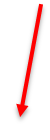 畑○㎡所在及び地番用途構造の概要延べ面積当該工作物の所有者の氏名及び住所当該工作物に存する所有権以外の権利当該工作物に存する所有権以外の権利当該工作物に存する所有権以外の権利所在及び地番用途構造の概要延べ面積当該工作物の所有者の氏名及び住所種類内容当該権利を有する者の氏名及び住所㎡